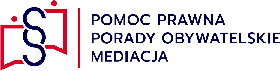 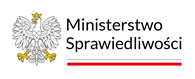 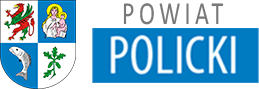 Uwaga ! w przypadku, gdy dzień udzielania nieodpłatnej pomocy prawnej lub świadczenia nieodpłatnego poradnictwa obywatelskiego będzie dniem ustawowo wolnym od pracy ww. punkty będą nieczynne.